       ҠАРАР				                                 ПОСТАНОВЛЕНИЕ17 декабрь  2018 й.                   	 № 57                            17 декабря 2018 г.О присвоении адреса объектам адресацииРуководствуясь Федеральным законом от 06.10.2003 № 131-ФЗ "Об общих принципах организации местного самоуправления в Российской Федерации", Федеральным законом от 28.12.2013 № 443-ФЗ "О федеральной информационной адресной системе и о внесении изменений в Федеральный закон "Об общих принципах организации местного самоуправления в Российской Федерации", Правилами присвоения, изменения и аннулирования адресов, утвержденными Постановлением Правительства Российской Федерации от 19.11.2014 № 1221, ПОСТАНОВЛЯЮ:1. Присвоить следующие адреса:– земельному участку с кадастровым номером: 02:53:010102:81, присвоить адрес: Российская Федерация, Республика Башкортостан Шаранский район, Сельское поселение Нижнеташлинский сельсовет, село Нижние Ташлы, улица Победы, земельный участок 1;– земельному участку с кадастровым номером: 02:53:010102:100, присвоить адрес: Российская Федерация, Республика Башкортостан Шаранский район, Сельское поселение Нижнеташлинский сельсовет, село Нижние Ташлы, улица Победы, земельный участок2;– земельному участку с кадастровым номером: 02:53:010102:82, присвоить адрес: Российская Федерация, Республика Башкортостан Шаранский район, Сельское поселение Нижнеташлинский сельсовет, село Нижние Ташлы, улица Победы, земельный участок3;– земельному участку с кадастровым номером: 02:53:010102:72, присвоить адрес: Российская Федерация, Республика Башкортостан Шаранский район, Сельское поселение Нижнеташлинский сельсовет, село Нижние Ташлы, улица Победы, земельный участок4;– земельному участку с кадастровым номером: 02:53:010102:83, присвоить адрес: Российская Федерация, Республика Башкортостан Шаранский район, Сельское поселение Нижнеташлинский сельсовет, село Нижние Ташлы, улица Победы, земельный участок5;– земельному участку с кадастровым номером: 02:53:010103:100, присвоить адрес: Российская Федерация, Республика Башкортостан Шаранский район, Сельское поселение Нижнеташлинский сельсовет, село Нижние Ташлы, улица Победы, земельный участок6/1;– земельному участку с кадастровым номером: 02:53:010103:99, присвоить адрес: Российская Федерация, Республика Башкортостан Шаранский район, Сельское поселение Нижнеташлинский сельсовет, село Нижние Ташлы, улица Победы, земельный участок 6/2;– земельному участку с кадастровым номером: 02:53:010102:84, присвоить адрес: Российская Федерация, Республика Башкортостан Шаранский район, Сельское поселение Нижнеташлинский сельсовет, село Нижние Ташлы, улица Победы, земельный участок7;– земельному участку с кадастровым номером: 02:53:010103:28, присвоить адрес: Российская Федерация, Республика Башкортостан Шаранский район, Сельское поселение Нижнеташлинский сельсовет, село Нижние Ташлы, улица Победы, земельный участок8;– земельному участку с кадастровым номером: 02:53:010102:85, присвоить адрес: Российская Федерация, Республика Башкортостан Шаранский район, Сельское поселение Нижнеташлинский сельсовет, село Нижние Ташлы, улица Победы, земельный участок9;– земельному участку с кадастровым номером: 02:53:010103:96, присвоить адрес: Российская Федерация, Республика Башкортостан Шаранский район, Сельское поселение Нижнеташлинский сельсовет, село Нижние Ташлы, улица Победы, земельный участок10;– земельному участку с кадастровым номером: 02:53:010103:85, присвоить адрес: Российская Федерация, Республика Башкортостан Шаранский район, Сельское поселение Нижнеташлинский сельсовет, село Нижние Ташлы, улица Победы, земельный участок 10;– земельному участку с кадастровым номером: 02:53:010102:87, присвоить адрес: Российская Федерация, Республика Башкортостан Шаранский район, Сельское поселение Нижнеташлинский сельсовет, село Нижние Ташлы, улица Победы, земельный участок 11;– земельному участку с кадастровым номером: 02:53:010103:92, присвоить адрес: Российская Федерация, Республика Башкортостан Шаранский район, Сельское поселение Нижнеташлинский сельсовет, село Нижние Ташлы, улица Победы, земельный участок 12;– земельному участку с кадастровым номером: 02:53:010102:88, присвоить адрес: Российская Федерация, Республика Башкортостан Шаранский район, Сельское поселение Нижнеташлинский сельсовет, село Нижние Ташлы, улица Победы, земельный участок 13;– земельному участку с кадастровым номером: 02:53:010103:34, присвоить адрес: Российская Федерация, Республика Башкортостан Шаранский район, Сельское поселение Нижнеташлинский сельсовет, село Нижние Ташлы, улица Победы, земельный участок 14А;– земельному участку с кадастровым номером: 02:53:010102:89, присвоить адрес: Российская Федерация, Республика Башкортостан Шаранский район, Сельское поселение Нижнеташлинский сельсовет, село Нижние Ташлы, улица Победы, земельный участок 15;– земельному участку с кадастровым номером: 02:53:010102:203, присвоить адрес: Российская Федерация, Республика Башкортостан Шаранский район, Сельское поселение Нижнеташлинский сельсовет, село Нижние Ташлы, улица Победы, земельный участок 15А;– земельному участку с кадастровым номером: 02:53:010103:65, присвоить адрес: Российская Федерация, Республика Башкортостан Шаранский район, Сельское поселение Нижнеташлинский сельсовет, село Нижние Ташлы, улица Победы, земельный участок 16;– земельному участку с кадастровым номером: 02:53:010102:90, присвоить адрес: Российская Федерация, Республика Башкортостан Шаранский район, Сельское поселение Нижнеташлинский сельсовет, село Нижние Ташлы, улица Победы, земельный участок 17;– земельному участку с кадастровым номером: 02:53:010102:91, присвоить адрес: Российская Федерация, Республика Башкортостан Шаранский район, Сельское поселение Нижнеташлинский сельсовет, село Нижние Ташлы, улица Победы, земельный участок 17А;– земельному участку с кадастровым номером: 02:53:010102:77, присвоить адрес: Российская Федерация, Республика Башкортостан Шаранский район, Сельское поселение Нижнеташлинский сельсовет, село Нижние Ташлы, улица Победы, земельный участок 17А;– земельному участку с кадастровым номером: 02:53:010102:199, присвоить адрес: Российская Федерация, Республика Башкортостан Шаранский район, Сельское поселение Нижнеташлинский сельсовет, село Нижние Ташлы, улица Победы, земельный участок 17Б;– земельному участку с кадастровым номером: 02:53:010103:68, присвоить адрес: Российская Федерация, Республика Башкортостан Шаранский район, Сельское поселение Нижнеташлинский сельсовет, село Нижние Ташлы, улица Победы, земельный участок18;– земельному участку с кадастровым номером: 02:53:010103:69, присвоить адрес: Российская Федерация, Республика Башкортостан Шаранский район, Сельское поселение Нижнеташлинский сельсовет, село Нижние Ташлы, улица Победы, земельный участок20;– земельному участку с кадастровым номером: 02:53:010103:71, присвоить адрес: Российская Федерация, Республика Башкортостан Шаранский район, Сельское поселение Нижнеташлинский сельсовет, село Нижние Ташлы, улица Победы, земельный участок 21;– земельному участку с кадастровым номером: 02:53:010103:97, присвоить адрес: Российская Федерация, Республика Башкортостан Шаранский район, Сельское поселение Нижнеташлинский сельсовет, село Нижние Ташлы, улица Победы, земельный участок 22;– земельному участку с кадастровым номером: 02:53:010103:72, присвоить адрес: Российская Федерация, Республика Башкортостан Шаранский район, Сельское поселение Нижнеташлинский сельсовет, село Нижние Ташлы, улица Победы, земельный участок 23;– земельному участку с кадастровым номером: 02:53:010103:102, присвоить адрес: Российская Федерация, Республика Башкортостан Шаранский район, Сельское поселение Нижнеташлинский сельсовет, село Нижние Ташлы, улица Победы, земельный участок 24;– земельному участку с кадастровым номером: 02:53:010103:67, присвоить адрес: Российская Федерация, Республика Башкортостан Шаранский район, Сельское поселение Нижнеташлинский сельсовет, село Нижние Ташлы, улица Победы, земельный участок 24А;– земельному участку с кадастровым номером: 02:53:010103:73, присвоить адрес: Российская Федерация, Республика Башкортостан Шаранский район, Сельское поселение Нижнеташлинский сельсовет, село Нижние Ташлы, улица Победы, земельный участок 25;– земельному участку с кадастровым номером: 02:53:010103:73, присвоить адрес: Российская Федерация, Республика Башкортостан Шаранский район, Сельское поселение Нижнеташлинский сельсовет, село Нижние Ташлы, улица Победы, земельный участок 25;– земельному участку с кадастровым номером: 02:53:010103:180, присвоить адрес: Российская Федерация, Республика Башкортостан Шаранский район, Сельское поселение Нижнеташлинский сельсовет, село Нижние Ташлы, улица Победы, земельный участок 26;– земельному участку с кадастровым номером: 02:53:010103:74, присвоить адрес: Российская Федерация, Республика Башкортостан Шаранский район, Сельское поселение Нижнеташлинский сельсовет, село Нижние Ташлы, улица Победы, земельный участок 27;– земельному участку с кадастровым номером: 02:53:010103:75, присвоить адрес: Российская Федерация, Республика Башкортостан Шаранский район, Сельское поселение Нижнеташлинский сельсовет, село Нижние Ташлы, улица Победы, земельный участок 29;– земельному участку с кадастровым номером: 02:53:010103:76, присвоить адрес: Российская Федерация, Республика Башкортостан Шаранский район, Сельское поселение Нижнеташлинский сельсовет, село Нижние Ташлы, улица Победы, земельный участок31;– земельному участку с кадастровым номером: 02:53:010103:77, присвоить адрес: Российская Федерация, Республика Башкортостан Шаранский район, Сельское поселение Нижнеташлинский сельсовет, село Нижние Ташлы, улица Победы, земельный участок 33;– земельному участку с кадастровым номером: 02:53:010103:78, присвоить адрес: Российская Федерация, Республика Башкортостан Шаранский район, Сельское поселение Нижнеташлинский сельсовет, село Нижние Ташлы, улица Победы, земельный участок 35;– земельному участку с кадастровым номером: 02:53:010103:78, присвоить адрес: Российская Федерация, Республика Башкортостан Шаранский район, Сельское поселение Нижнеташлинский сельсовет, село Нижние Ташлы, улица Победы, земельный участок 35;– земельному участку с кадастровым номером: 02:53:010103:79, присвоить адрес: Российская Федерация, Республика Башкортостан Шаранский район, Сельское поселение Нижнеташлинский сельсовет, село Нижние Ташлы, улица Победы, земельный участок 37;– земельному участку с кадастровым номером: 02:53:010103:80, присвоить адрес: Российская Федерация, Республика Башкортостан Шаранский район, Сельское поселение Нижнеташлинский сельсовет, село Нижние Ташлы, улица Победы, земельный участок 39;– земельному участку с кадастровым номером: 02:53:010103:81, присвоить адрес: Российская Федерация, Республика Башкортостан Шаранский район, Сельское поселение Нижнеташлинский сельсовет, село Нижние Ташлы, улица Победы, земельный участок41;– земельному участку с кадастровым номером: 02:53:010103:82, присвоить адрес: Российская Федерация, Республика Башкортостан Шаранский район, Сельское поселение Нижнеташлинский сельсовет, село Нижние Ташлы, улица Победы, земельный участок 43;– земельному участку с кадастровым номером: 02:53:010103:219, присвоить адрес: Российская Федерация, Республика Башкортостан Шаранский район, Сельское поселение Нижнеташлинский сельсовет, село Нижние Ташлы, улица Победы, земельный участок59А;– земельному участку с кадастровым номером: 02:53:010102:79, присвоить адрес: Российская Федерация, Республика Башкортостан Шаранский район, Сельское поселение Нижнеташлинский сельсовет, село Нижние Ташлы, улица Победы, земельный участок 59Б;– земельному участку с кадастровым номером: 02:53:010103:88, присвоить адрес: Российская Федерация, Республика Башкортостан Шаранский район, Сельское поселение Нижнеташлинский сельсовет, село Нижние Ташлы, улица Победы, земельный участок65;2. Контроль за исполнением настоящего Постановления оставляю за собой.Глава сельского поселения                                                           Г.С.ГарифуллинаБашкортостан РеспубликаһыныңШаран районымуниципальрайоныныңТубэнге Ташлыауыл СоветыауылбиләмәһеХакимиәтеБашкортостан РеспубликаһыныңШаран районы Тубэнге Ташлыауыл СоветыЖину урамы, 20, Тубэнге Ташлы аулы Шаран районыБашкортостан РеспубликаһыныңТел./факс(347 69) 2-51-49,e-mail:ntashss @yandex.ruhttp://www.ntashly.sharan-sovet.ru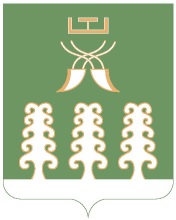 Администрация сельского поселенияНижнеташлинский  сельсоветмуниципального районаШаранский районРеспублики БашкортостанНижнеташлинский сельсовет Шаранского района Республики Башкортостанул. Победы,д.20, с.Нижние ТашлыШаранского района, Республики БашкортостанТел./факс(347 69) 2-51-49,e-mail:ntashss @yandex.ruhttp://www.ntashly.sharan-sovet.ru